Исполнительный директор 						О.Ш. НадыровГлавный архитектор проекта		   				А.Н.БаевОглавлениеТЕКТОВАЯ ЧАСТЬ	41 Общие положения	51.1 Введение	51.2 Цель разработки проекта:	51.3 Используемые исходные материалы:	51.4 Опорно-межевая сеть на территории проектирования	61.5 Рекомендации по порядку установления границ на местности	61.6 Структура территории, образуемая в результате межевания	61.7 Сервитуты и иные обременения	62 Формирование земельных участков проектируемого объекта	62.1 Параметры проектируемых земельных участков и публичных сервитутов:	72.2 Формирование красных линий и публичных сервитутов	72.3 Таблица координат поворотных точек формируемых земельных участков и публичных сервитутов	82.4 Правовой статус объектов межевания.	102.5 Основные показатели по проекту межевания	102.6 Основные технико-экономические показатели проекта планировки	10ГРАФИЧЕСКАЯ ЧАСТЬ…………………………………………………………………………...10СОСТАВ ИСПОЛНИТЕЛЕЙ:Проект межевания территории на объекты: «Проект межевания территории, расположенный в кадастровых кварталах 54:32:010056, 54:32:010034 с целью образования земельного участка путем перераспределения земельного участка с кадастровым номером 54:32:010059:1039, и земель, находящихся в государственной или муниципальной собственности»  состоит из текстовой и графической частей:Графические приложенияТЕКСТОВАЯ ЧАСТЬОбщие положенияВведениеПроект межевания территории на объекты: «Проект межевания территории, расположенный в кадастровых кварталах 54:32:010056, 54:32:010034 с целью образования земельного участка путем перераспределения земельного участка с кадастровым номером 54:32:010059:1039, и земель, находящихся в государственной или муниципальной собственности» был выполнен на основании:-Градостроительный кодекс Российской Федерации (с изменениями и дополнениями вступ. в силу с 14.07.2022г.) от 29.12.2004 г. №190-ФЗ-Правила землепользования и застройки, утвержденные решением Совета депутатов от 17.09.2020 №399;- описание объекта закупки: Выполнение работ по разработке проекта межевания территории от улицы Лунная до улицы Микрорайон, дом 52, расположенной в кадастровом квартале 54:32:010034, утвержденное заказчиком от 06.06.2022 г.-Федеральный закон №221-ФЗ от 27.07.2007 «О кадастровой деятельности»-Федеральный закон №218-ФЗ от 13.07.2015 «О государственной регистрации недвижимости»-Кадастровый план территории на кадастровый квартал 54:32:010059 от 09.06.2022 без №- Кадастровый план территории на кадастровый квартал 54:32:010034 от 19.06.2022 без №- Постановление Администрации города Бердска от 05.04.2022 № 1292 «О подготовке проекта межевания территории от улицы Лунная до улицы Микрорайон, дом 52, расположенной в кадастровом квартале 54:32:010034»Картографический материал получен в МКУ «Управление капитального строительства» города Бердска 20 декабря 2019Цель разработки проекта:1. Установление правового регулирования земельных участков.2. Установление границ застроенных земельных участков и границ незастроенных земельных участков, оценка изъятия земельных участков.3. Определение и установление границ сервитутов.4. Повышение эффективности использования территории населенного пункта.Задачами подготовки проекта является анализ фактического землепользования и разработка проектных решений по вновь формируемым земельным участкам проектируемых объектов.Используемые исходные материалы:– информация об установленных сервитутах и иных обременениях земельных участков;– информация о земельных участках в пределах границ проектирования, учтенных (зарегистрированных) в едином государственном кадастре недвижимости.Опорно-межевая сеть на территории проектированияНа территории проектирования существует установления система  геодезической сети специального назначения для определения координат точек земной поверхности с использованием спутниковых систем. Система координат – МСК НСО зона 4. Действующая система геодезической сети удовлетворяет  требованиям выполнения кадастровых работ для установления границ земельных участков на местности.Рекомендации по порядку установления границ на местностиУстановление границ земельных участков на местности следует выполнять в соответствии с требованиями федерального законодательства, а именно Земельного кодекса, Федеральный закон «О ведении гражданами садоводства и огородничества для собственных нужд и о внесении изменений в отдельные законодательные акты Российской Федерации» от 29.07.2017 N 217-ФЗВынос межевых знаков на местность необходимо выполнить в комплексе кадастровых работ с обеспечением мер по уведомлению заинтересованных лиц и согласованию  с ними границ.Структура территории, образуемая в результате межеванияДанным проектом предусматривается образование земельного участка путем перераспределения земельного участка с кадастровым номером 54:32:010059:1039 и земель, находящихся в муниципальной собственности, расположенного по адресу: Новосибирская область, от улицы Лунная до улицы Микрорайон, дом 52.-земельный участок с разрешенным использованием «Земельные участки (территории) общего пользования (12.0)» в количестве 1 ед.;В административном отношении участки изысканий находится в границах населенного пункта Муниципальное образование город Бердск, в кадастровых кварталах 54:32:010056, 54:32:010034 на земельных участках государственной собственности.Категория земель: земли населенных пунктов.Сервитуты и иные обремененияНа проектируемом земельном участке расположены:Существующие инженерные коммуникации.Существующее проезды Формирование земельных участков проектируемого объектаПроектом предусматривается формирование 1 земельного участка под объект: «Земельные участки (территории) общего пользования (12.0)», для размещения объектов улично-дорожной сети.Данным проектом предусматривается размещение на земельном участке, образуемом путем перераспределения земельного участка с кадастровым номером 54:32:010059:1039 и земель, находящихся в государственной или муниципальной автомобильной дороги и мест общего пользования.Параметры проектируемых земельных участков и публичных сервитутов: Таблица 1 Перечень образуемых земельных участков и способы их образованияПредельные размеры земельного участка не установлены на основании Правил землепользования и застройки, утвержденные решением Совета депутатов от 17.09.2020 №399Формирование красных линий и публичных сервитутовФормирование красных линий данным проектом не предусмотрены. Согласно пункту 5 части 6 ст. 43 Градостроительного кодекса формируются публичные сервитуты. Согласно Земельному кодексу Публичный сервитут может устанавливаться для  прохода или проезда через земельный участок, в том числе в целях обеспечения свободного доступа граждан к водному объекту общего пользования и его береговой полосе, размещения на земельном участке межевых знаков, геодезических пунктов государственных геодезических сетей, гравиметрических пунктов, нивелирных пунктов и подъездов к ним, проведения дренажных работ на земельном участке, забора (изъятия) водных ресурсов из водных объектов и водопоя, прогона сельскохозяйственных животных через земельный участок, сенокошения, выпаса сельскохозяйственных животных в установленном порядке на земельных участках в сроки, продолжительность которых соответствует местным условиям и обычаям, использования земельного участка в целях охоты, рыболовства, аквакультуры (рыбоводства), использования земельного участка в целях, предусмотренных статьей 39.37 Земельного Кодекса - размещение объектов электросетевого хозяйства, тепловых сетей, водопроводных сетей, сетей водоотведения, линий и сооружений связи, линейных объектов системы газоснабжения, нефтепроводов и нефтепродуктопроводов, их неотъемлемых технологических частей, если указанные объекты являются объектами федерального, регионального или местного значения, либо необходимы для организации электро-, газо-, тепло-, водоснабжения населения и водоотведения, подключения (технологического присоединения) к сетям инженерно-технического обеспечения, либо переносятся в связи с изъятием земельных участков, на которых они ранее располагались, для государственных или муниципальных нужд (далее также - инженерные сооружения), складирование строительных и иных материалов, размещение временных или вспомогательных сооружений (включая ограждения, бытовки, навесы) и (или) строительной техники, которые необходимы для обеспечения строительства, реконструкции, ремонта объектов транспортной инфраструктуры федерального, регионального или местного значения, на срок указанных строительства, реконструкции, ремонта, устройство пересечений автомобильных дорог или железнодорожных путей с железнодорожными путями общего пользования на земельных участках, находящихся в государственной собственности, в границах полос отвода железных дорог, а также устройство пересечений автомобильных дорог или железнодорожных путей с автомобильными дорогами или примыканий автомобильных дорог к другим автомобильным дорогам на земельных участках, находящихся в государственной или муниципальной собственности, в границах полосы отвода автомобильной дороги, размещение автомобильных дорог и железнодорожных путей в туннелях. Данным проектом не устанавливаются частные сервитуты для эксплуатации инженерных сетей.Таблица координат поворотных точек формируемых земельных участков и публичных сервитутовТаблица 2 Координаты поворотных точек земельных участков 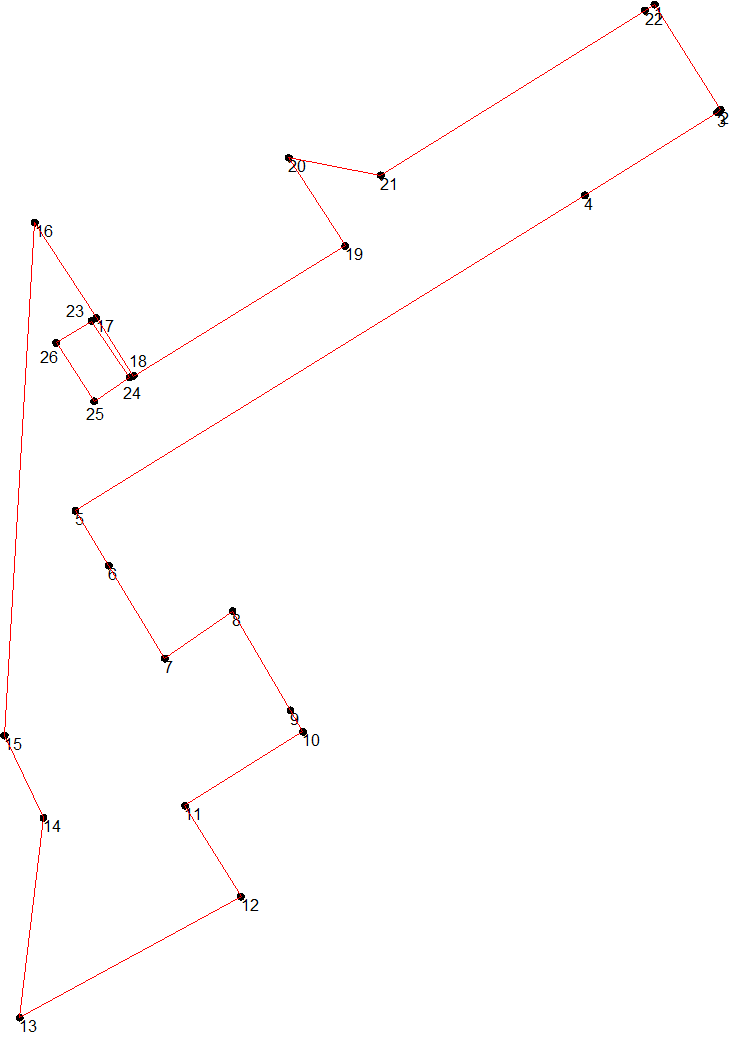 Правовой статус объектов межевания.На период подготовки проекта межевания территория свободна от застройки, имеются инженерные и межквартальные проезды.В границах проектируемой территории отсутствуют  объекты недвижимости, оформленные в установленном законом порядке. Основные показатели по проекту межеванияНастоящий проект обеспечивает равные права и возможности правообладателей земельных участков в соответствии с действующим законодательством. Сформированные границы земельного участка позволяют обеспечить необходимые требования по содержанию и обслуживанию мест общего пользования в условиях сложившейся планировочной системы территории проектирования.Основные технико-экономические показатели проекта планировкиОсновные технико-экономические показатели проекта планировки представлены в таблице 4.Таблица 4- Основные технико-экономические показатели проектаГРАФИЧЕСКАЯ ЧАСТЬ«ПРОЕКТ МЕЖЕВАНИЯ ТЕРРИТОРИИ, РАСПОЛОЖЕННЫЙ В КАДАСТРОВЫХ КВАРТАЛАХ 54:32:010056, 54:32:010034 С ЦЕЛЬЮ ОБРАЗОВАНИЯ ЗЕМЕЛЬНОГО УЧАСТКА ПУТЕМ ПЕРЕРАСПРЕДЕЛЕНИЯ ЗЕМЕЛЬНОГО УЧАСТКА С КАДАСТРОВЫМ НОМЕРОМ 54:32:010059:1039, И ЗЕМЕЛЬ, НАХОДЯЩИХСЯ В ГОСУДАРСТВЕННОЙ ИЛИ МУНИЦИПАЛЬНОЙ СОБСТВЕННОСТИ»45-ПМТИзм.№ док.Подп.Дата№ДолжностьФ.И.О.Подпись1Исполнительный директорНадыров О.Ш.2Главный архитектор проектаБаев А.Н.3Зам. начальника информационного отделаСергеев С.А.№ п/пНаименование чертежаМасштаб чертежаКол-во листов1Чертеж проекта межевания территории1:5001№ з/уПлощадь, кв.м.Разрешенное использованиеМестоположение земельного участкаСпособ образования земельного участка17259Земельные участки (территории) общего пользования (12.0)Новосибирская область, город Бердск, от улицы Лунная до улицы Микрорайон, дом 52образование земельного участка путем перераспределения земельного участка с кадастровым номером 54:32:010059:1039 и земель, находящихся в муниципальной собственностиучасток :ЗУ1КоординатыКоординатыНомер поворотной точкиXY1456112.084206618.042456090.664206631.463456090.234206630.814456073.334206603.875456009.354206500.496455998.184206507.267455979.334206518.648455988.904206532.399455968.784206544.1410455964.434206546.6611455949.414206522.7312455930.964206534.1013455906.394206489.1614455946.984206493.9915455963.674206486.0816456067.804206492.2817456048.464206504.7118456036.644206512.3019456063.074206555.2620456080.974206543.7521456077.394206562.4522456110.874206616.081456112.084206618.0423456047.844206503.7624456036.374206511.5025456031.544206504.3226456043.414206496.5723456047.844206503.76№НаименованиеЕд. изм.Количество1Территория в границах проекта, всего:кв.м.7259